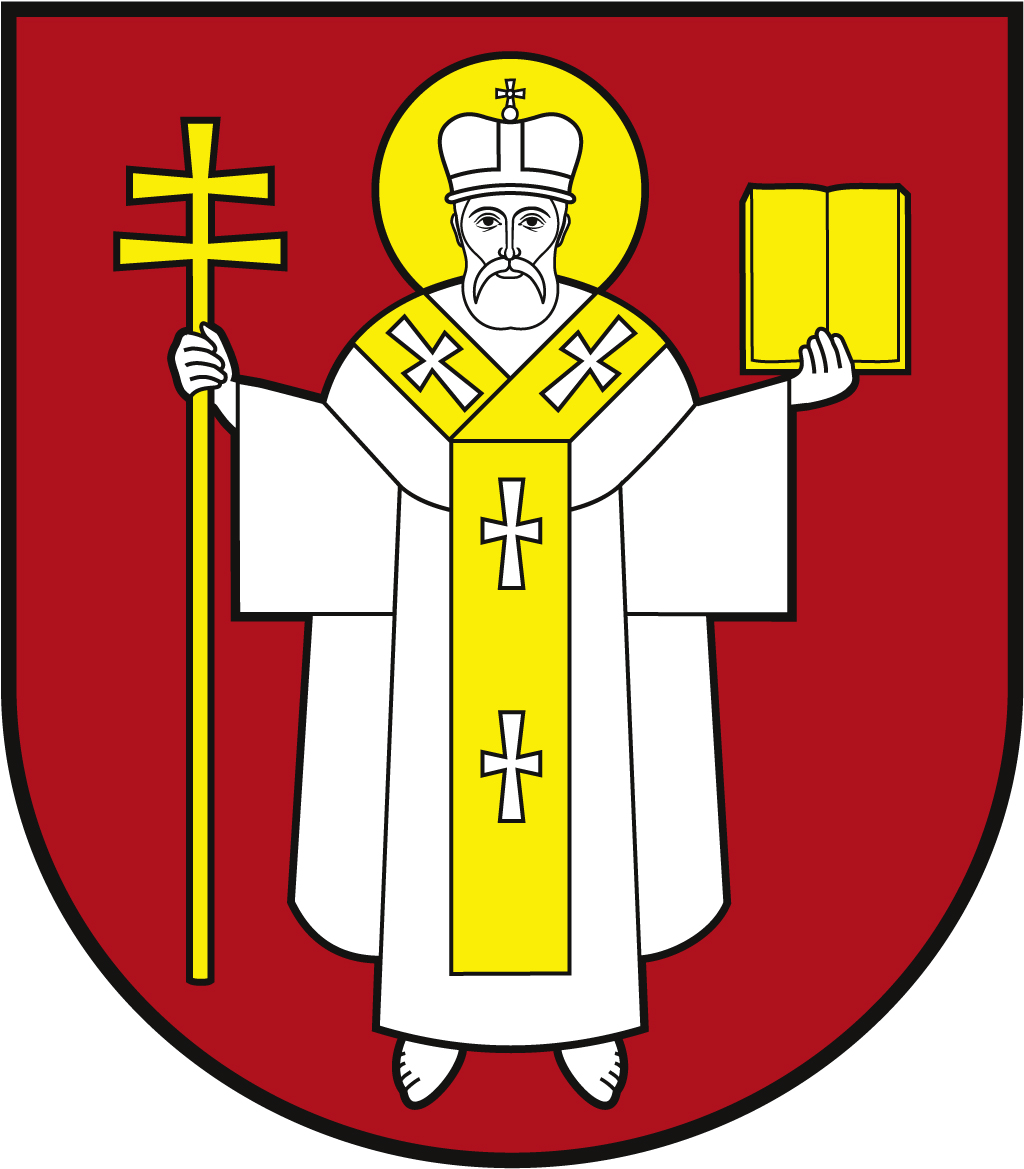 ЛУЦЬКА МІСЬКА РАДАВИКОНАВЧИЙ КОМІТЕТ ЛУЦЬКА МІСЬКА РАДАВИКОНАВЧИЙ КОМІТЕТ ЛУЦЬКА МІСЬКА РАДАВИКОНАВЧИЙ КОМІТЕТ Інформаційна карткаПрийняття рішення про надання соціальної послуги з соціальної реабілітаціїІнформаційна карткаПрийняття рішення про надання соціальної послуги з соціальної реабілітаціїІК-524/11/119ІП1Орган, що надає послугуОрган, що надає послугуДепартамент соціальної політики Луцької міської радиДепартамент соціальної політики Луцької міської ради2Місце подання документів та отримання результату послугиМісце подання документів та отримання результату послугиДепартамент соціальної політики Луцької міської ради пр-т Волі, 4а, каб. 315  тел. (0332) 281 000, (0332) 284 190http://social.lutsk.ua/ e-mail: dsp@lutskrada.gov.uaПонеділок-четвер:    08.30 – 13.00, 13.45 - 17.30П’ятниця:                  08.30 – 13.00,  13.45 - 16.15   Департамент соціальної політики Луцької міської ради пр-т Волі, 4а, каб. 315  тел. (0332) 281 000, (0332) 284 190http://social.lutsk.ua/ e-mail: dsp@lutskrada.gov.uaПонеділок-четвер:    08.30 – 13.00, 13.45 - 17.30П’ятниця:                  08.30 – 13.00,  13.45 - 16.15   3Перелік документів, необхідних для надання послуги, та вимоги до нихПерелік документів, необхідних для надання послуги, та вимоги до них1.Заява (встановленого зразка).2.Декларація про доходи та майновий стан осіб (встановленого зразка).3.Паспорт громадянина України або інший документ, що посвідчує особу заявника (оригінал та копія).4.Довідка про присвоєння реєстраційного номера облікової картки платника податків (оригінал та копія).5.Акт оцінки потреб сім’ї/особи (за наявності), складений фахівцем з соціальної роботи.6.Довідка до акту огляду медико-соціальною експертною комісією (для осіб з інвалідністю) (оригінал та копія).7.Висновок про стан здоров’я особи, яка потребує надання соціальних послуг.8.Рішення суду про обмеження цивільної дієздатності або визнання недієздатності особи, яка потребує надання соціальних послуг (для недієздатних осіб та осіб, цивільна дієздатність яких обмежена) (оригінал та копія).9.Рішення суду або органу опіки та піклування про призначення опікуна або піклувальника особі, яка потребує надання соціальних послуг (за наявності опікуна або піклувальника) (оригінал та копія).10.Рішення органу опіки та піклування про надання соціальних послуг (якщо подається повідомлення уповноваженої особи органу опіки та піклування), копія документа, що підтверджує повноваження представника органу опіки та піклування (для недієздатних осіб, які не мають законного представника).11.Паспорт громадянина України опікуна (опікунів) або піклувальника (піклувальників) особи, яка потребує надання соціальних послуг (за наявності опікуна (опікунів) або піклувальника (піклувальників)) (оригінал та копія).12.Довідка про взяття на облік внутрішньо переміщеної особи (за наявності) (оригінал та копія).1.Заява (встановленого зразка).2.Декларація про доходи та майновий стан осіб (встановленого зразка).3.Паспорт громадянина України або інший документ, що посвідчує особу заявника (оригінал та копія).4.Довідка про присвоєння реєстраційного номера облікової картки платника податків (оригінал та копія).5.Акт оцінки потреб сім’ї/особи (за наявності), складений фахівцем з соціальної роботи.6.Довідка до акту огляду медико-соціальною експертною комісією (для осіб з інвалідністю) (оригінал та копія).7.Висновок про стан здоров’я особи, яка потребує надання соціальних послуг.8.Рішення суду про обмеження цивільної дієздатності або визнання недієздатності особи, яка потребує надання соціальних послуг (для недієздатних осіб та осіб, цивільна дієздатність яких обмежена) (оригінал та копія).9.Рішення суду або органу опіки та піклування про призначення опікуна або піклувальника особі, яка потребує надання соціальних послуг (за наявності опікуна або піклувальника) (оригінал та копія).10.Рішення органу опіки та піклування про надання соціальних послуг (якщо подається повідомлення уповноваженої особи органу опіки та піклування), копія документа, що підтверджує повноваження представника органу опіки та піклування (для недієздатних осіб, які не мають законного представника).11.Паспорт громадянина України опікуна (опікунів) або піклувальника (піклувальників) особи, яка потребує надання соціальних послуг (за наявності опікуна (опікунів) або піклувальника (піклувальників)) (оригінал та копія).12.Довідка про взяття на облік внутрішньо переміщеної особи (за наявності) (оригінал та копія).4Оплата Оплата БезоплатноБезоплатно5Результат послугиРезультат послуги1.Прийняття рішення про надання соціальних послуг. 2.Прийняття рішення про відмову у наданні соціальних послуг.1.Прийняття рішення про надання соціальних послуг. 2.Прийняття рішення про відмову у наданні соціальних послуг.6Термін виконанняТермін виконання10 робочих днів10 робочих днів7Спосіб отримання відповіді (результату)Спосіб отримання відповіді (результату)1.Особисто або через законного представника.2.Поштою або електронним листом за клопотанням суб’єкта звернення.1.Особисто або через законного представника.2.Поштою або електронним листом за клопотанням суб’єкта звернення.8Законодавчо-нормативна основаЗаконодавчо-нормативна основа1.Закон України “Про соціальні послуги”.2.Постанова Кабінету Міністрів України від 29.12.2009 № 1417 “Деякі питання діяльності територіальних центрів соціального обслуговування” (зі змінами).3.Наказ Міністерства соціальної політики від 16.11.2020 № 769 “Про затвердження форм документів, необхідних для надання соціальних послуг”.4.Постанова Кабінету Міністрів України від 01.06.2020 № 587  “Порядок організації надання соціальних послуг” (із змінами).5.Постанова Кабінету Міністрів України від 26.06.2019 № 576 “Порядок надання соціальних послуг особам з інвалідністю та особам похилого віку, які страждають на психічні розлади”.6.Наказ Міністерства соціальної політики від 23.06.2020 № 429 “Про затвердження Класифікатора  соціальних послуг”.	7.Наказ Міністерства соціальної політики від 18.05.2015 № 514 ”Про затвердження Державного стандарту соціальної адаптації”.1.Закон України “Про соціальні послуги”.2.Постанова Кабінету Міністрів України від 29.12.2009 № 1417 “Деякі питання діяльності територіальних центрів соціального обслуговування” (зі змінами).3.Наказ Міністерства соціальної політики від 16.11.2020 № 769 “Про затвердження форм документів, необхідних для надання соціальних послуг”.4.Постанова Кабінету Міністрів України від 01.06.2020 № 587  “Порядок організації надання соціальних послуг” (із змінами).5.Постанова Кабінету Міністрів України від 26.06.2019 № 576 “Порядок надання соціальних послуг особам з інвалідністю та особам похилого віку, які страждають на психічні розлади”.6.Наказ Міністерства соціальної політики від 23.06.2020 № 429 “Про затвердження Класифікатора  соціальних послуг”.	7.Наказ Міністерства соціальної політики від 18.05.2015 № 514 ”Про затвердження Державного стандарту соціальної адаптації”.